     Navarre Krewe of Jesters                       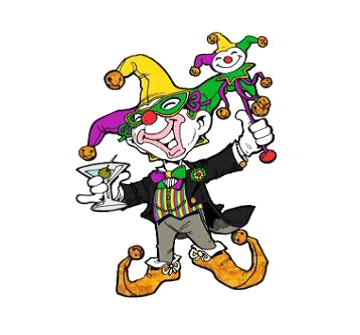                        Navarre Krewe of Jesters INC.   Membership Application
Laissez Bon Temps Rouler                   EST.  1986This is Official Membership Application to the Navarre Krewe of Jesters.   Members must be 21 or older.                                                                         ( Please Print Legibly )Name:  _____________________________________________________________________________________                   ( First                                     MI                                    Last )                                                             ( Preferred name for your name badge )Address: ________________________________________________________________________________________________________________                            ( Street                                                            City                                                      State, Zip)Phone: (Home): ______________________  (Work ): _____________________ (Cell): ______________________Birth Date: _____________________  Email: ________________________________________________________                              ( mm/dd/yy )A Little known Fact about Me: ____________________________________________________________________                                                                            ( Something Everyone Doesn’t Know About You )Type of Memberships:    General Membership $100.00 YR ______                                               Associate Membership $160.00 YR _____General Membership requires that you actively participate on a committee and attend meetings regularly or at least one meeting a quarter to be a member in good standing.Check the Committee(s) you are interested in serving on:Fundraising _____ Community Service _____ Entertainment_____ Float ____ Hospitality _____ Scholarship____Parade _____ Mardi Gras Ball ______Associate Membership entitles you to participate in all activities ( i.e. Parades, events, parties and etc ) without attending meetings and being on a committee.The Annual Fee for each member is non-refundable. Please Note:  Email is the Krewe primary means of communication. If you do not have email a volunteer member will phone you regarding events.Make checks payable to Navarre Krewe of Jesters, Inc  or NKOJ.Forward Checks and Applications To:              Navarre Krewe of Jesters, Inc              P.O. Box 5879              Navarre, Fl 32566Optional Info: Please indicate your hobbies, skills, and interest that you can offer to the Krewe! ______________________________________________________________________________________________ ______________________________________________________________________________________________Information provided on this form will be included in the Krewe Rosters provided to all Krewe members unless requested otherwise.By signing this application I have read, understand and agree to abide by the Navarre Krewe of Jesters Articles of Inc, By Laws and Policies & Procedures ( Which you can find on our website at NKOJ.org )______________________________________________           _____________________________                         ( Signature )                                                                                        ( Date )Sponsored By: _______________________________________________________________________